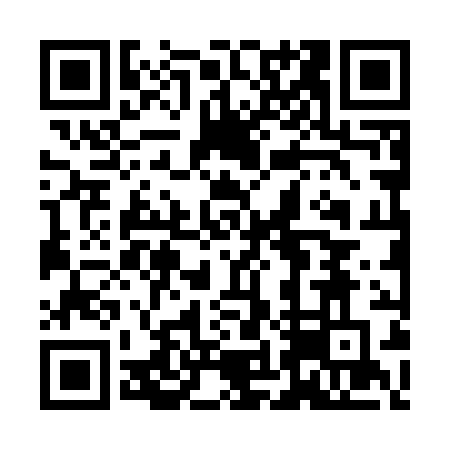 Prayer times for Pescanseco Fundeiro, PortugalWed 1 May 2024 - Fri 31 May 2024High Latitude Method: Angle Based RulePrayer Calculation Method: Muslim World LeagueAsar Calculation Method: HanafiPrayer times provided by https://www.salahtimes.comDateDayFajrSunriseDhuhrAsrMaghribIsha1Wed4:476:311:296:248:2710:042Thu4:466:301:296:248:2810:063Fri4:446:291:296:258:2910:074Sat4:426:271:286:268:3010:095Sun4:416:261:286:268:3110:106Mon4:396:251:286:278:3210:127Tue4:376:241:286:278:3310:138Wed4:366:231:286:288:3410:149Thu4:346:221:286:288:3510:1610Fri4:326:211:286:298:3610:1711Sat4:316:201:286:298:3710:1912Sun4:296:191:286:308:3810:2013Mon4:286:181:286:308:3910:2214Tue4:266:171:286:318:4010:2315Wed4:256:161:286:328:4110:2516Thu4:246:151:286:328:4210:2617Fri4:226:141:286:338:4310:2718Sat4:216:131:286:338:4410:2919Sun4:196:121:286:348:4410:3020Mon4:186:121:286:348:4510:3121Tue4:176:111:286:358:4610:3322Wed4:166:101:286:358:4710:3423Thu4:146:091:296:368:4810:3524Fri4:136:091:296:368:4910:3725Sat4:126:081:296:378:5010:3826Sun4:116:081:296:378:5010:3927Mon4:106:071:296:388:5110:4028Tue4:096:061:296:388:5210:4229Wed4:086:061:296:398:5310:4330Thu4:076:051:296:398:5410:4431Fri4:066:051:296:408:5410:45